РОЗКЛАД АТЕСТАЦІЇ ЗДОБУВАЧІВ ВИЩОЇ ОСВІТИ на факультеті педагогіки, психології та соціальної роботи для студентів 4 курсу денної форми навчанняСпеціальність: «ПОЧАТКОВА ОСВІТА» Декан факультету педагогіки,психології та соціальної роботи                   Тетяна ФЕДІРЧИК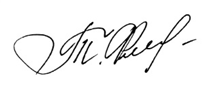 РОЗКЛАД АТЕСТАЦІЇ ЗДОБУВАЧІВ ВИЩОЇ ОСВІТИ на факультеті педагогіки, психології та соціальної роботи для студентів 4 курсу денної форми навчанняСпеціальність: «СОЦІАЛЬНА РОБОТА»Декан факультету педагогіки,психології та соціальної роботи                   Тетяна ФЕДІРЧИКРОЗКЛАД АТЕСТАЦІЇ ЗДОБУВАЧІВ ВИЩОЇ ОСВІТИ на факультеті педагогіки, психології та соціальної роботи для студентів 4 курсу денної форми навчанняСпеціальність «ДОШКІЛЬНА ОСВІТА»Декан факультету педагогіки,психології та соціальної роботи                   Тетяна ФЕДІРЧИКРОЗКЛАД АТЕСТАЦІЇ ЗДОБУВАЧІВ ВИЩОЇ ОСВІТИ на факультеті педагогіки, психології та соціальної роботи для студентів 4 курсу денної форми навчанняСпеціальність «МУЗИЧНЕ МИСТЕЦТВО»Спеціальність «СЕРЕДНЯ ОСВІТА (МУЗИЧНЕ МИСТЕЦТВО)»Декан факультету педагогіки,психології та соціальної роботи                   Тетяна ФЕДІРЧИКРОЗКЛАД АТЕСТАЦІЇ ЗДОБУВАЧІВ ВИЩОЇ ОСВІТИна факультеті педагогіки, психології та соціальної роботи для студентів 4 курсу денної форми навчанняСпеціальність  «ПСИХОЛОГІЯ (ПРАКТИЧНА ПСИХОЛОГІЯ)»Декан факультету педагогіки,психології та соціальної роботи                   Тетяна ФЕДІРЧИКРОЗКЛАД АТЕСТАЦІЇ ЗДОБУВАЧІВ ВИЩОЇ ОСВІТИна факультеті педагогіки, психології та соціальної роботи для студентів 4 курсу денної форми навчанняСпеціальність «ПСИХОЛОГІЯ (СОЦІАЛЬНА ПСИХОЛОГІЯ)»Декан факультету педагогіки,психології та соціальної роботи                   Тетяна ФЕДІРЧИКГрупа / СпеціальністьПІПФорма  атестації /Дата410Початкова освіта(1підгрупа)    1	Бойко Оксана Степанівна	11.07.1999	плата	2	Бугай Катерина Дмитрівна	02.12.1998	 	3	Бунько Катерина Русланівна	29.01.1999	плата	4	Гоянюк Мирослава Василівна	31.07.1999	 	5	Гречух Вікторія Романівна	15.05.1999	 	6	Микитюк Христина Михайлівна	11.10.1998	плата	7	Олійник Аліна Сергіївна	22.11.1999	плата	8	Панчук Анастасія Романівна	02.02.1999	плата	9	Петей Крістіна Іванівна	19.04.1999	 	10	Пиц Леся Іванівна	20.10.1998	 	11	Продан Марина Олександрівна	11.04.1998	плата	12	Романюк Маріанна Іванівна	24.08.1999	 	13	Рудницька Альона Іванівна	02.01.1997	плата	14	Топало Яна Сергіївна	28.12.1999	 	15	Цибуляк Марина ІванівнаПисьмовий комплексний фаховий іспит (тестування)19.06.20208к.409ауд./дистанційна форма           9:00410Початкова освіта(1підгрупа)    1	Бойко Оксана Степанівна	11.07.1999	плата	2	Бугай Катерина Дмитрівна	02.12.1998	 	3	Бунько Катерина Русланівна	29.01.1999	плата	4	Гоянюк Мирослава Василівна	31.07.1999	 	5	Гречух Вікторія Романівна	15.05.1999	 	6	Микитюк Христина Михайлівна	11.10.1998	плата	7	Олійник Аліна Сергіївна	22.11.1999	плата	8	Панчук Анастасія Романівна	02.02.1999	плата	9	Петей Крістіна Іванівна	19.04.1999	 	10	Пиц Леся Іванівна	20.10.1998	 	11	Продан Марина Олександрівна	11.04.1998	плата	12	Романюк Маріанна Іванівна	24.08.1999	 	13	Рудницька Альона Іванівна	02.01.1997	плата	14	Топало Яна Сергіївна	28.12.1999	 	15	Цибуляк Марина ІванівнаКомплексний фаховий іспит 2  25.06.20208к.409ауд./дистанційна форма          9:00411Початкова освіта(2підгрупа)	1	Бабіна Галина Михайлівна	03.09.1999	 	2	Баран Ірина Петрівна	12.05.1999	 	3	Батюк Тетяна Андріївна	23.01.1999	плата	4	Бирка Валерія Леонідівна	25.05.1999	плата	5	Боштан Мирослава Михайлівна	17.07.1999	плата	6	Дробот Ольга Борисівна	30.09.1998	плата	7	Єрошенко Людмила Володимирівна	05.06.1999	 	8	Загарчук Юлія Юріївна	15.07.1999	плата	9	Зазулик Наталія Василівна	07.06.1999	плата	10	Йолшина Тетяна Сергіївна	22.05.1999	 	11	Ковблюк Галина Василівна	31.10.1998	плата	12	Максименко Сніжана Сергіївна	27.01.1999	 	13	Малик Анастасія Олегівна	Письмовий комплексний фаховий іспит (тестування)20.06.20208к.409ауд./ дистанційна форма           9:00411Початкова освіта(2підгрупа)	1	Бабіна Галина Михайлівна	03.09.1999	 	2	Баран Ірина Петрівна	12.05.1999	 	3	Батюк Тетяна Андріївна	23.01.1999	плата	4	Бирка Валерія Леонідівна	25.05.1999	плата	5	Боштан Мирослава Михайлівна	17.07.1999	плата	6	Дробот Ольга Борисівна	30.09.1998	плата	7	Єрошенко Людмила Володимирівна	05.06.1999	 	8	Загарчук Юлія Юріївна	15.07.1999	плата	9	Зазулик Наталія Василівна	07.06.1999	плата	10	Йолшина Тетяна Сергіївна	22.05.1999	 	11	Ковблюк Галина Василівна	31.10.1998	плата	12	Максименко Сніжана Сергіївна	27.01.1999	 	13	Малик Анастасія Олегівна	Комплексний фаховий іспит 2  26.06.20208к.409ауд. /дистанційна форма          9:00411Початкова освіта(3підгрупа)    1 	Матіос Іванна Михайлівна	11.09.1999	плата	2 	Опаєць Діана Іллівна	29.05.1999	плата	3	Петруник Яна Іванівна	14.03.1999	 	4	Пирог Юлія Миколаївна	19.07.1999	 	5	Романів Христина Любомирівна	25.08.1999	 	6	Ручкіна Мішель-Руслана Русланівна	21.11.1998	 	7	Сандуляк Марія-Маріана Георгіївна	18.09.1999	плата	8	Солонар Наталія Олександрівна	30.03.1999	 	9	Тимчук Анжеліка Вікторівна	27.12.1998	плата	10	Фуштей Вікторія Миколаївна	08.11.1998	плата	11	Ціпемука Діана Віталіївна	07.04.1999	плата	12	Якимишина Ірина Павлівна	Письмовий комплексний фаховий іспит (тестування)22.06.20208к.409ауд./ дистанційна форма           9:00411Початкова освіта(3підгрупа)    1 	Матіос Іванна Михайлівна	11.09.1999	плата	2 	Опаєць Діана Іллівна	29.05.1999	плата	3	Петруник Яна Іванівна	14.03.1999	 	4	Пирог Юлія Миколаївна	19.07.1999	 	5	Романів Христина Любомирівна	25.08.1999	 	6	Ручкіна Мішель-Руслана Русланівна	21.11.1998	 	7	Сандуляк Марія-Маріана Георгіївна	18.09.1999	плата	8	Солонар Наталія Олександрівна	30.03.1999	 	9	Тимчук Анжеліка Вікторівна	27.12.1998	плата	10	Фуштей Вікторія Миколаївна	08.11.1998	плата	11	Ціпемука Діана Віталіївна	07.04.1999	плата	12	Якимишина Ірина Павлівна	Комплексний фаховий іспит 2  27.06.20208к.409ауд./дистанційна форма           9:00417Початкова освіта(4 підгрупа)	    1 Ілащук Ольга Василівна	13.11.1998	 	2	Козуб Діана Степанівна	20.06.1997	плата	3	Колесник Людмила Іванівна	02.02.1999	плата	4	Мажар Марія Іванівна	26.07.1998	 	5	Орловська Ліана Миколаївна	15.03.1999	 	6	Прокопець Юлія Миколаївна	09.05.1999	 	7	Різун Ольга Іванівна	18.07.1999	 	8	Соколова Олеся Олегівна	17.06.1999	 	9	Соник Мальвіна Ярославівна	25.12.1998	 	10	Чуньківська Іванна Степанівна	02.03.1999	 	11	Чучко Юрій Васильович	03.05.1998	 	12	Шитікова Діана АндріївнаПисьмовий комплексний фаховий іспит (тестування)19.06.20208к.404ауд./ дистанційна форма           9:00417Початкова освіта(4 підгрупа)	    1 Ілащук Ольга Василівна	13.11.1998	 	2	Козуб Діана Степанівна	20.06.1997	плата	3	Колесник Людмила Іванівна	02.02.1999	плата	4	Мажар Марія Іванівна	26.07.1998	 	5	Орловська Ліана Миколаївна	15.03.1999	 	6	Прокопець Юлія Миколаївна	09.05.1999	 	7	Різун Ольга Іванівна	18.07.1999	 	8	Соколова Олеся Олегівна	17.06.1999	 	9	Соник Мальвіна Ярославівна	25.12.1998	 	10	Чуньківська Іванна Степанівна	02.03.1999	 	11	Чучко Юрій Васильович	03.05.1998	 	12	Шитікова Діана АндріївнаКомплексний фаховий іспит 2  25.06.20208к.415ауд./ дистанційна форма           9:00Група/ СпеціальністьПІПФорма атестації /Дата401Соціальна робота(1 підгрупа)     1	Василів Соломія Іванівна	22.04.1999	 	2	Клим`юк Євген Васильович	05.03.1999	 	3	Клічук Дарина Віталіївна	15.05.1999	 	4	Луців Юлія Віталіївна	10.07.1999	 	5	Магас Аліса Володимирівна	03.06.1999	 	6	Матевощук Ірина Олександрівна	11.10.1998	 	7	Миронюк Ірина Дмитрівна	14.04.1998	 	8	Мошняга Вікторія Олександрівна	09.08.1999	 	9	Народова Уляна Вікторівна	04.12.1998	 	10	Пашко Анастасія МиколаївнаКомплексний фаховий іспит 1  19.06.20208к.604ауд./дистанційна форма           9:00401Соціальна робота(1 підгрупа)     1	Василів Соломія Іванівна	22.04.1999	 	2	Клим`юк Євген Васильович	05.03.1999	 	3	Клічук Дарина Віталіївна	15.05.1999	 	4	Луців Юлія Віталіївна	10.07.1999	 	5	Магас Аліса Володимирівна	03.06.1999	 	6	Матевощук Ірина Олександрівна	11.10.1998	 	7	Миронюк Ірина Дмитрівна	14.04.1998	 	8	Мошняга Вікторія Олександрівна	09.08.1999	 	9	Народова Уляна Вікторівна	04.12.1998	 	10	Пашко Анастасія МиколаївнаКомплексний фаховий іспит 2   25.06.20208к.604ауд./дистанційна форма           9:00401Соціальна робота(2 підгрупа)     1	Поліщук Вікторія Валеріївна	11.06.1999	 	2	Пуйко Владислава Олександрівна	29.07.1999	 	3	Рогачов Олександр Володимирович	12.06.1999	плата	4	Скрипник Юлія Іванівна	09.05.1999	 	5	Смик Тетяна Миколаївна	15.02.1999	 	6	Снігур Ангеліна Ігорівна	30.09.1998	 	7	Торак Інна Юріївна	03.10.1999	 	8	Трофіменко Вікторія Вікторівна	09.12.1998	 	9	Федорюк Антон Вячеславович	30.01.1999	плата	10	Флорюк Софія Юріївна	Комплексний фаховий іспит 1  20.06.20208к.604ауд./дистанційна форма           9:00401Соціальна робота(2 підгрупа)     1	Поліщук Вікторія Валеріївна	11.06.1999	 	2	Пуйко Владислава Олександрівна	29.07.1999	 	3	Рогачов Олександр Володимирович	12.06.1999	плата	4	Скрипник Юлія Іванівна	09.05.1999	 	5	Смик Тетяна Миколаївна	15.02.1999	 	6	Снігур Ангеліна Ігорівна	30.09.1998	 	7	Торак Інна Юріївна	03.10.1999	 	8	Трофіменко Вікторія Вікторівна	09.12.1998	 	9	Федорюк Антон Вячеславович	30.01.1999	плата	10	Флорюк Софія Юріївна	Комплексний фаховий іспит 2   26.06.20208к.604ауд./дистанційна форма           9:00Група/ СпеціальністьПІПФорма атестації/Дата408Дошкільна освіта(1 підгрупа)     1	Арсенчук Іванна Іванівна	08.08.1999	плата	2	Василенко Марина Вікторівна	18.07.1999	 	3	Головата Діана Анатоліївна	17.08.1999	 	4	Гуля Світлана Іванівна	02.11.1998	плата	5	Данилюк Тетяна Іванівна	03.03.1999	плата	6	Дехтяр Діана Костянтинівна	01.09.1999	плата	7	Дунець Світлана Сергіївна	07.09.1999	 	8	Литвінчук Ганна Іванівна	19.06.1999	плата	9	Мангер Діана ГригорівнаКомплексний фаховий іспит   22.06.20208к.512ауд./дистанційна форма           9:00408Дошкільна освіта(2 підгрупа)     1	Пентюк Ганна Вікторівна	02.02.1999	 	2	Перхулин Соломія Романівна	26.04.1999	 	3	Романчук Любов Віталіївна	29.04.1999	плата	4	Тендітникова Олена Володимирівна	13.04.1998	 	5	Фарбатюк Світлана Володимирівна	15.12.1998	плата	6	Федоряк Євгенія Юріївна	22.10.1998	 	    7   Хабайло Марина Василівна	28.02.1998	плата	8	Шкраба Наталія Миколаївна	07.08.1999	плата	9	Шпак Віталія СтепанівнаКомплексний фаховий іспит   23.06.20208к.512ауд./дистанційна форма           9:00418Дошкільна освіта(3 підгрупа)     1	Думанська Анна Петрівна	29.08.1998	 	2	Костюк Віталіна Юріївна	28.10.1998	 	3	Мардар Маргарета Георгіївна	25.08.1998	 	4	Орловська Марина Іванівна	01.12.1990	 	5	Палій Катерина Петрівна	29.07.1982	 	6	Петей Світлана Степанівна	16.03.1981	 	7	Руснак Вікторія Аркадіївна	15.07.1999	 	8	Семенчук Ганна ІванівнаКомплексний фаховий іспит   24.06.20208к.512ауд./дистанційна форма           9:00Група / СпеціальністьПІПФорма атестації /Дата409 групаМузичне мистецтво(1 підгрупа)     1	Ботлунг Ростислав Дмитрович	09.09.1999	плата	2	Камбур Вікторія Ярославівна	30.04.1998	 	3	Костя Ігор Адріанович	17.03.1999	плата	4	Полянко Микола ОлеговичКомплексний фаховий іспит   22.06.202021к.10ауд./дистанційна форма           9:00419мм групаМузичне мистецтво(2 підгрупа)     1	Андрусяк Іван Михайлович	25.06.1999	плата	2	Ванчуляк Валентин Іванович	07.02.1999	плата	3	Мацюк Яна Вікторівна	06.07.1999	плата	4	Паламарюк Ольга Вікторівна	08.04.1998	плата	5	Стовп`юк Андрій Васильович	03.09.1999	 	   6	Чепурняк Андрій СергійовичКомплексний фаховий іспит   22.06.202021к.10ауд./дистанційна форма           12:00406Середня освіта  (Музичне мистецтво)(1 підгрупа)     1	Кривохижа Анастасія Михайлівна	04.12.1998	 	2	Меленчук Зоряна Юріївна	03.09.1998	 	3	Мельникова Тетяна ВолодимирівнаКомплексний фаховий іспит   23.06.202021к.10ауд./дистанційна форма           9:00419соСередня освіта  (Музичне мистецтво)(2 підгрупа)     1	Зварич Олена Ярославівна	12.06.1999	 	2	Парасківа Людмила Михайлівна	24.05.1999	 	3	Рапата Людмила Вікторівна	11.12.1999	     4   Савчук Микола ОктавіановичКомплексний фаховий іспит   23.06.202021к.10ауд./дистанційна форма                     11:00                    Група/             СпеціальністьПІПФорма атестації /Дата404Психологія (Практична психологія)(1 підгрупа)    1	Берла Ганна-Марія Володимирівна	01.11.1997	плата	2	Боднар Іванна Павлівна	27.09.1998	плата	3	Буратинська Мар`яна Петрівна	26.08.1999	плата	4	Бурдейна Анастасія Романівна	13.01.1999	плата	5	Васьковський Владислав 	30.01.1999	 	6	Верстюк Аліна Василівна	01.08.1999	плата	7	Головацька Каріна Олегівна	29.09.1998	плата	8	Ілащук Микола Миколайович	10.02.1999	 	9	Каменщикова Марина Петрівна	04.10.1997	плата	10	Кригіна Олена ОлександрівнаКомплексний фаховий іспит   19.06.20208к.632ауд./дистанційна форма           9:00404Психологія (Практична психологія)(1 підгрупа)    1	Берла Ганна-Марія Володимирівна	01.11.1997	плата	2	Боднар Іванна Павлівна	27.09.1998	плата	3	Буратинська Мар`яна Петрівна	26.08.1999	плата	4	Бурдейна Анастасія Романівна	13.01.1999	плата	5	Васьковський Владислав 	30.01.1999	 	6	Верстюк Аліна Василівна	01.08.1999	плата	7	Головацька Каріна Олегівна	29.09.1998	плата	8	Ілащук Микола Миколайович	10.02.1999	 	9	Каменщикова Марина Петрівна	04.10.1997	плата	10	Кригіна Олена ОлександрівнаВипускна кваліфікаційна робота25.06.20208к.632ауд./дистанційна форма           9:00404Психологія (Практична психологія)(2 підгрупа)     1	Мазурик Вікторія Ігорівна	17.04.1999	 	2	Мельник Регіна Володимирівна	07.07.1999	 	3	Оначук Христина-Анна Анатоліївна	26.06.1999	плата	4	Попович Анастасія Миколаївна	09.02.1999	плата	5	Семанів Софія Ігорівна	13.08.1999	 	6	Скрипник Маркіян Ігорович	15.10.1998	 	7	Швець Наталя Юріївна	08.10.1998	плата	8	Щербанюк Даниїл Олександрович	26.12.1998	 	9	Яринюк Ірина РусланівнаКомплексний фаховий іспит   20.06.20208к.632ауд./дистанційна форма           9:00404Психологія (Практична психологія)(2 підгрупа)     1	Мазурик Вікторія Ігорівна	17.04.1999	 	2	Мельник Регіна Володимирівна	07.07.1999	 	3	Оначук Христина-Анна Анатоліївна	26.06.1999	плата	4	Попович Анастасія Миколаївна	09.02.1999	плата	5	Семанів Софія Ігорівна	13.08.1999	 	6	Скрипник Маркіян Ігорович	15.10.1998	 	7	Швець Наталя Юріївна	08.10.1998	плата	8	Щербанюк Даниїл Олександрович	26.12.1998	 	9	Яринюк Ірина РусланівнаВипускна кваліфікаційна робота26.06.20208к.632ауд./дистанційна форма           9:00405Психологія (Практична психологія)(3 підгрупа)     1	Житару Олена Данівна	25.04.1999	 	2	Кейван Настя Костянтинівна	11.04.1999	плата	3	Кородай Юлія Ростиславівна	25.08.1999	 	4	Котелюк Каріна Валеріївна	05.03.1999	плата	5	Кукуляк Діана-Марія Вікторівна	07.09.1999	плата	6	Макарюк Жанна Миколаївна	27.04.1999	 	7	Мельничук Катерина Віталіївна	01.09.1998	плата	8	Постевка Дмитро Дмитрович	01.11.1998	 	9	Татарин Ліна Юріївна	26.05.1999	плата	10	Хопіна Наталя Іванівна	13.06.1999	 	11	Чайкіна Тетяна Юріївна	13.03.1999	плата	12	Чернецька Вікторія ІгорівнаКомплексний фаховий іспит   22.06.20208к.632ауд./дистанційна форма           9:00405Психологія (Практична психологія)(3 підгрупа)     1	Житару Олена Данівна	25.04.1999	 	2	Кейван Настя Костянтинівна	11.04.1999	плата	3	Кородай Юлія Ростиславівна	25.08.1999	 	4	Котелюк Каріна Валеріївна	05.03.1999	плата	5	Кукуляк Діана-Марія Вікторівна	07.09.1999	плата	6	Макарюк Жанна Миколаївна	27.04.1999	 	7	Мельничук Катерина Віталіївна	01.09.1998	плата	8	Постевка Дмитро Дмитрович	01.11.1998	 	9	Татарин Ліна Юріївна	26.05.1999	плата	10	Хопіна Наталя Іванівна	13.06.1999	 	11	Чайкіна Тетяна Юріївна	13.03.1999	плата	12	Чернецька Вікторія ІгорівнаВипускна кваліфікаційна робота27.06.20208к.632ауд./дистанційна форма           9:00Група/             СпеціальністьПІПФорма атестації /Дата403Психологія (Соціальна психологія)(1підгрупа)     1	Буркат Олександр Маратович	15.05.1999	 	2	Громко Наталія Віталіївна	20.02.1998	 	3	Гуцуляк Катерина Василівна	17.04.1999	 	4	Ілько Катерина Григорівна	04.02.1998	 	5	Калугіна Катерина Вікторівна	08.04.1998	 	6	Пантелімонова Марія Володимирівна    7   Рабанюк Наталія Вікторівна	8	Савін Леонід Сергійович	15.04.1994	 	9	Скопецька Олеся Сергіївна	30.05.1997	 	10	Собко Аліна Олександрівна	07.06.1999	 	11	Ткачук Юлія Сергіївна	03.06.1998	плата	  12	  Швачій Ріта АндріївнаКомплексний фаховий іспит   19.06.20208к.517ауд./дистанційна форма           9:00403Психологія (Соціальна психологія)(1підгрупа)     1	Буркат Олександр Маратович	15.05.1999	 	2	Громко Наталія Віталіївна	20.02.1998	 	3	Гуцуляк Катерина Василівна	17.04.1999	 	4	Ілько Катерина Григорівна	04.02.1998	 	5	Калугіна Катерина Вікторівна	08.04.1998	 	6	Пантелімонова Марія Володимирівна    7   Рабанюк Наталія Вікторівна	8	Савін Леонід Сергійович	15.04.1994	 	9	Скопецька Олеся Сергіївна	30.05.1997	 	10	Собко Аліна Олександрівна	07.06.1999	 	11	Ткачук Юлія Сергіївна	03.06.1998	плата	  12	  Швачій Ріта АндріївнаВипускна кваліфікаційна робота25.06.20208к.517ауд./дистанційна форма           9:00